Termíny iBobra pre školský rok 2020/21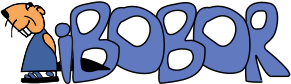 Aj napriek pandemickej situácii, v ktorej sa momentálne nachádzame, súťaž iBobor prebehne aj v tomto roku v bežnom novembrovom termíne.Prihlasovanie:  do 4. novembra 2020 do 24:00  Každý záujemca napíše svoje meno, priezvisko a triedu na email borvlad@gmail.comDo predmetu emailu napíšte iBobor. Všetkým súťažiacim budú do odoslaného emailu zaslané prístupové kódy.9. - 13. novembra 2020 prebieha SÚŤAŽ:pondelok 9. novembra od 9:30 do 13:30 Kadeti (8. a 9. ročník ZŠ),utorok 10. novembra od 9:30 do 13:30  Drobci (2. a 3. ročník ZŠ) streda 11. novembra od 9:30 do 13:30 Benjamíni (6. a 7. ročník ZŠ) piatok 13. novembra od 9:30 do 13:30 Bobríci (4. a 5. ročník ZŠ).Pravidlá súťažeSúťaže sa môže zúčastniť každý žiak či žiačka základnej školy od 2. ročníka alebo žiačka či žiak ľubovoľnej strednej školy alebo osemročného gymnázia.Vo vyhlásenom súťažnom dni a čase sa môžu žiaci prihlásiť do súťažného systému iBobor svojim kódom a vyplniť on-line súťažný test (viac o spôsobe merania času nájdete v podrobných pravidlách). Každý žiak pracuje samostatne na počítači v škole, alebo doma.VyhodnotenieKaždý účastník sa dozvie počet bodov ihneď po skončení testu. Kompletné vyhodnotenie každej školy bude prístupné pre školského koordinátora najneskôr týždeň po uskutočnení súťaže. Zároveň bude každému zúčastnenému žiakovi sprístupnené kompletné hodnotenie jeho úloh.Ďalšie info na : http://www.ibobor.sk/	Všetkých žiakov vyzývam k férovosti pri súťaži a k tomu, aby si svoje riešenia nechali pre seba a nezdieľali ich.